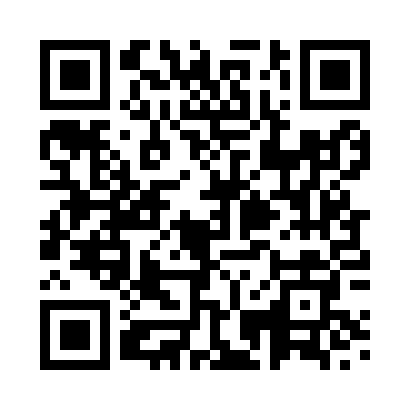 Prayer times for Blackhall Rocks, County Durham, UKWed 1 May 2024 - Fri 31 May 2024High Latitude Method: Angle Based RulePrayer Calculation Method: Islamic Society of North AmericaAsar Calculation Method: HanafiPrayer times provided by https://www.salahtimes.comDateDayFajrSunriseDhuhrAsrMaghribIsha1Wed3:145:251:026:138:4010:512Thu3:135:231:026:148:4210:523Fri3:125:211:026:158:4410:534Sat3:105:191:026:178:4610:545Sun3:095:171:026:188:4810:556Mon3:085:151:026:198:5010:567Tue3:075:131:026:208:5210:578Wed3:065:111:026:218:5310:589Thu3:055:091:026:228:5510:5910Fri3:045:071:016:238:5710:5911Sat3:035:051:016:248:5911:0012Sun3:035:031:016:259:0111:0113Mon3:025:011:016:269:0211:0214Tue3:015:001:016:279:0411:0315Wed3:004:581:016:289:0611:0416Thu2:594:561:016:299:0811:0517Fri2:584:541:016:309:0911:0618Sat2:574:531:026:319:1111:0619Sun2:574:511:026:329:1311:0720Mon2:564:501:026:339:1411:0821Tue2:554:481:026:349:1611:0922Wed2:544:471:026:359:1811:1023Thu2:544:451:026:369:1911:1124Fri2:534:441:026:379:2111:1125Sat2:534:431:026:389:2211:1226Sun2:524:411:026:389:2411:1327Mon2:514:401:026:399:2511:1428Tue2:514:391:026:409:2611:1529Wed2:504:381:036:419:2811:1530Thu2:504:371:036:429:2911:1631Fri2:494:361:036:429:3011:17